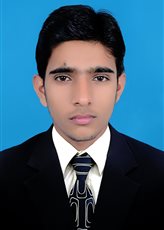 Waqar Waqar.370204@2freemail.comEducation2015                     Diploma CNC Programming and Operating                             Gujranwala Tools, Dyes and Moulds Centre                             Under PBTE                                Percentage: 88%   2015                     AUTOCAD                             Gujranwala Tools, Dyes and Moulds Centre                             Under PBTE   2015	Diploma of Associate Engineer (DAE)	Government College of Technology, Sialkot                              (Marks Obtained/ Total Marks 2430/3450)                              Grade: A2012                      Matriculation in Pure Sciences                              Government Higher Secondary School, Ghuinke                              (Marks Obtained/ Total Marks 589/1050)                              Grade: CProfessional Experience/Community ServiceAlphonso Cooperation Pvt Ltd, Sialkot2014- 2015	 CNC Machine                              Miyano-Bnc 34T, Star NC16, CINCOM F20, Matchmaker, Turning machine2012-2014              Lathe MachineSkills & InterestsHands on training Proficient in all areas of Microsoft OfficeExcellent communication skills, both written and verbal Ability to manage multiple tasksLanguages: Urdu, English, Punjabi.